辅舒良&春雨医生在线问诊数字互联项目广 告 主：辅舒良所属行业：鼻喷雾剂执行时间：2022.01.01-06.30参选类别：移动营销类营销背景移动互联网时代，消费者数字依赖化加剧，线上问诊趋势激增，因此，辅舒良携手互联网健康先驱平台春雨医生，通过高效、专业的传播策略模型，展开传播攻势。理想的医药数字化营销平台，需要触达足够多的患者和医生，并可以连接众多药企。其中，如何为专业医生提供优秀的学术、技能培训，影响广大医生群体；如何为用户提供深入浅出的科普内容，教育患者；如何为药企提供学术推广的同时又可引起患者意识显得十分重要。营销目标辅舒良希望集结春雨平台、领域专家的力量，稳定建立一批高品牌认可度的目标医生群体，并持续通过目标医生赋能品牌，提升辅舒良在过敏性鼻炎外用鼻喷雾剂市场的品牌知名度和份额。通过专家、平台、视频直播的官方背书，借助多种内容形式宣导【过敏性鼻炎】人群的疾病教育，覆盖更多的医生群体，提升医生对产品的推荐意愿。策略与创意春雨医生内部数字化平台全链路打通，完成辅舒良产品医生侧的精准触达及有效教育，整个模式为，医生端「学术推广-高效互动-精准触达」。医生端：医生教育，目标圈定，精准传递春雨医生是具有一定影响力和专业性的中国医生线上价值实现平台，在开放的流量环境中通过「医生集团-高效互动-精准触达」，达到目标科室医生广覆盖，品牌理念深传递，提高目标医生群体对辅舒良品牌高认知度及品牌认同感。建立辅舒良专属品牌学术传播阵地，深度教育春雨核心高潜力医生，提升过敏性鼻炎相关问诊中产品推荐，提升产品认知和认可。执行过程/媒体表现 1．精准圈定儿科、呼吸内科、耳鼻咽喉科医生，组建【过敏性鼻炎诊疗交流专区】，建立辅舒良专属品牌学术传播阵地，深度教育春雨核心高潜力医生，提升过敏性鼻炎相关问诊中产品推荐，提升产品认知和认可【学术推广】深度教育目标医生，通过专业有料的多形式图文与学术直播内容提升「儿科」「呼吸内科」「耳鼻咽喉科」目标医生产品相关学术水平，沉淀品牌私域流量。【高效互动】学术活动开展，答题、科普等窗口开办，通过对集团医生的互动服务，活动激励，调研共创来驱动品牌影响。【精准触达】44.01%医生来自三甲医院医生，广泛分布于31个省份，副主任及主任以上医生占比21.64%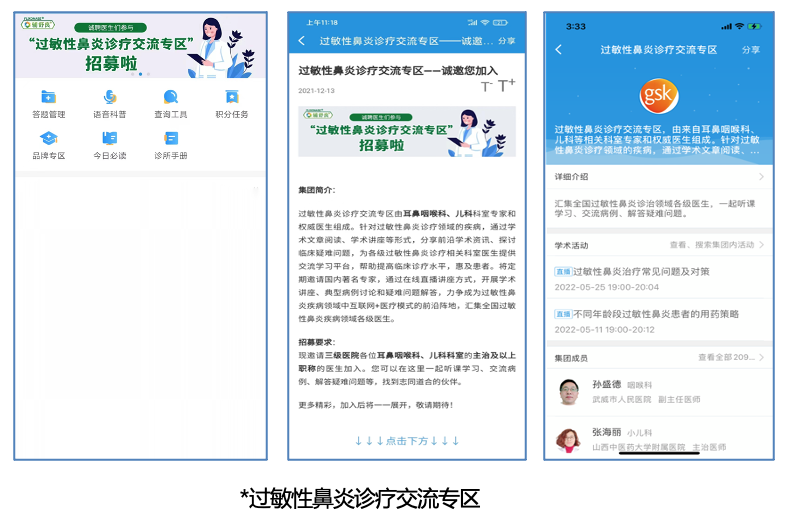 2．平台专家强强背书共同打造辅舒良系列疾病科普直播患教内容，召开4期学术直播讲座，邀请核心医院专家担任讲者，传播专业学术信息，提升春雨平台目标科室医生对辅舒良学术认知。辅舒良学术直播讲座覆盖【过敏性鼻炎诊疗交流专区】医生集团医生，平均每期直播观看率60%+，医生互动提问积极性高，直播结束后回看视频沉淀在医生集团，平均每期讲座观看量1228人次，观看率60%；辅舒良学术推文共174264人次阅读量（文章打开量），平均每期阅读量34853人次；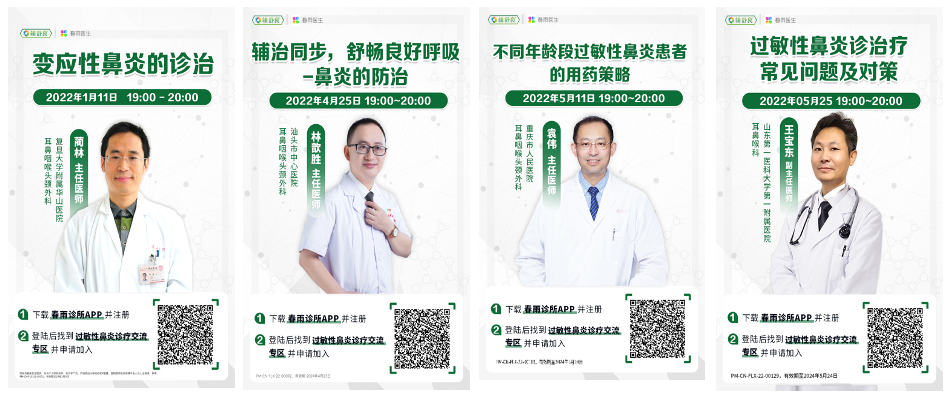 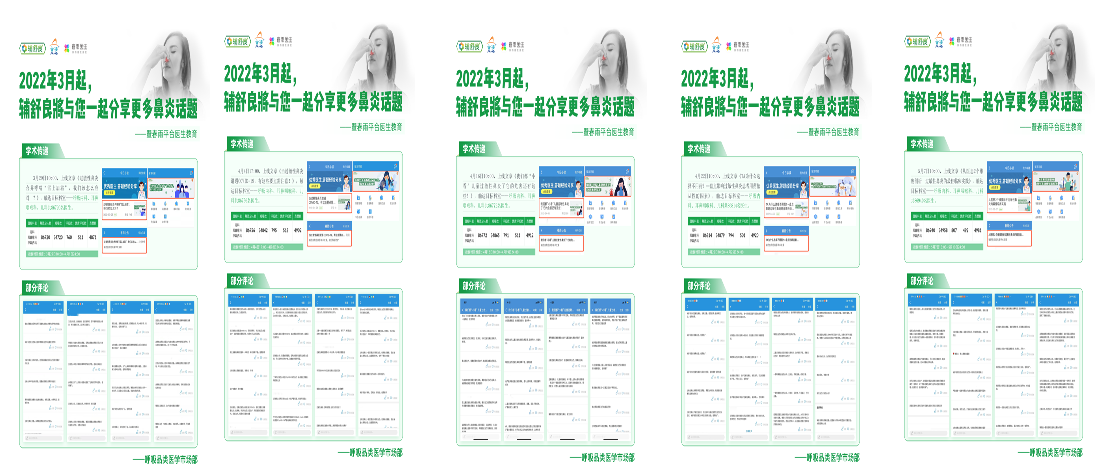 营销效果与市场反馈本次合作超额完成预期KPI，大范围线上医生教育很大程度弥补了线下覆盖的空白区域，触达医生共覆盖31个省自治区，医生集团医生与线下医院匹配度高，目标医生覆盖率高；2022年辅舒良组建医生集团后，接诊了较大比例AR适应症问题良，共有1536位集团医生有推荐辅舒良行为，且人均推荐次数远高于非医生集团；辅舒良项目影响，平台用户对产品主动搜索行为有极大提升，辅舒良品牌声量逐年增加。